INFORME SOBRE LAS GESTIONES REALIZADAS POR LA DIPUTADA MARÍA ESPERANZA CHAPA GARCÍA, DURANTE EL MES DE OCTUBRE DE 2021.En cumplimiento a lo dispuesto por el artículo 26 fracción XIV de la Ley de Acceso a la Información Pública para el Estado de Coahuila de Zaragoza, informo las gestiones realizadas por la suscrita Diputada del Distrito II, en los siguientes términos:	Estas fueron las gestiones que lleve a cabo en mi Distrito durante el mes de octubre de 2021, por lo que me permito acompañar algunas fotografías como evidencia de dichas actividades.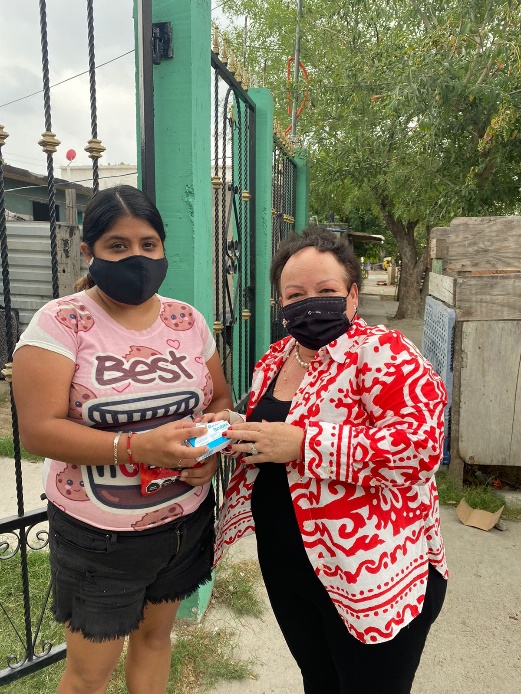 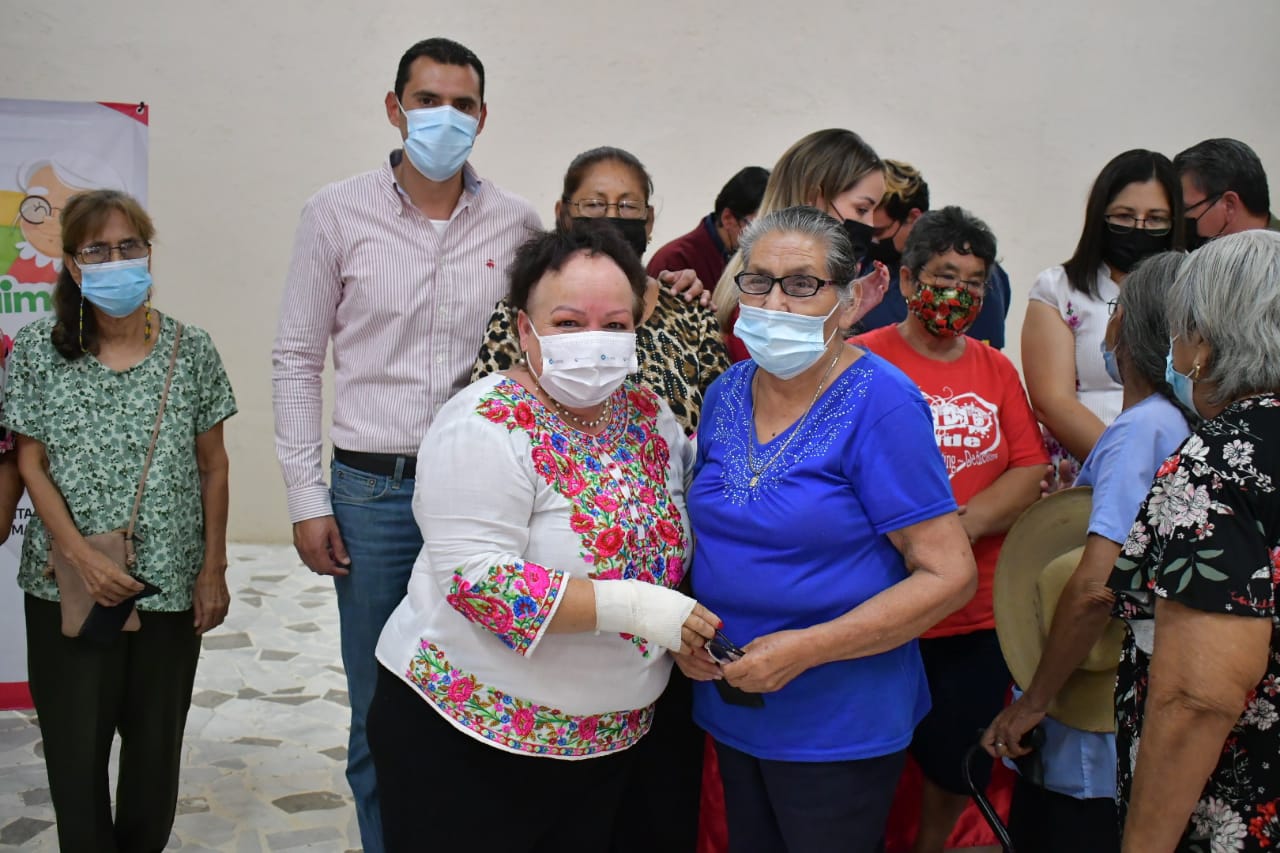 Saltillo, Coahuila 15 de noviembre 2021MARIA ESPERANZA CHAPA GARCÍA(Rúbrica)DIPUTADADIRECCIÓN DE LA OFICINA DE GESTIÓN:MARÍA ESPERANZA CHAPA GARCÍAComité Municipal del PRI. Calle Zaragoza esquina con Dr. Mier 1003, Colonia Mundo Nuevo, Piedras Negras, Coahuila.OCTUBRE 2021OCTUBRE 2021N° DE GESTIONESTIPO DE GESTIONES REALIZADAS200Entrega de despensas a diferentes grupos como lo son:Grupo Mujeres de PazPersonas con DiscapacidadComedores Adulto MayorMujeres con Cáncer1Apoyo para trámite de Acta de Nacimiento 100Entrega de Lentes12Entrega de Medicamentos15Entrega Paquetes de Pañales1Entrega de Pintura al Centro de Rehabilitación Integral, Piedras Negras.8Entrega de apoyos económicos. 